  "بسمه تعالی"                                                                 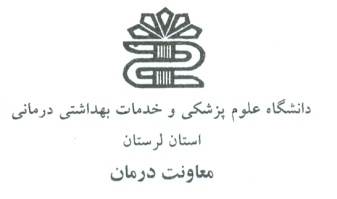 برنامه عملیاتی بیمارستان امام خمینی (ره) پلدخترتهیه و تنظیم: دفتر بهبود کیفیتتاریخ بازنگری:  فروردین 1402بررسی وضع موجود:در آغاز در سال 1378 بیمارستان امام خمینی (ره) پلدختر با 25 تخت مصوب و بخش های اورژانس، CCU، داخلی جراحی مردان، داخلی جراحی زنان، اطفال، زایشگاه، اتاق عمل، رادیولوژی، آزمایشگاه  تأسیس گردید. در تاریخ 29/2/89  بیمارستان امام خمینی (ره) پلدختر با حدود8700 هزار متر مربع زیر بنا و وسعت40 هزار متر مربع و 64 تخت مصوب با هزینه پروژه 100 میلیارد تومان  واقع در جنوب شرقی این شهرستان راه اندازی گردید. اکنون 70 تخت فعال دارد و بطور متوسط با ضریب اشغال تخت 50% در حال فعالیت می باشد.این بیمارستان شامل بخشهای اورژانس، CCU، NICU، داخلی جراحی مردان، داخلی جراحی زنان، اطفال، زایشگاه، اتاق عمل، رادیولوژی، آزمایشگاه ،دیالیز دارای درمانگاه عمومی و تخصصی(زنان و زایمان) می باشد.واحدهایی که به بخش خصوصی واگذار شده اند با این تعداد پرسنل به فعالیت خود ادامه می دهند: داروخانه11 نفر، آشپزخانه4 نفر، تأسیسات6 نفر و تزریقات9 نفر.  از نظر درجه ارزشیابی بر اساس آخرین ارزیابی انجام شده دارای درجه دو است. تعداد کارکنان این بیمارستان که در بخش های درمانی و غیردرمانی فعالیت دارند، 316 نفر می باشد که از این تعداد 178 نفر رسمی، 16 نفر پیمانی، 47 نفر طرحی، 14 نفر ضریب k، 1 نفر قرارداد کارانه،    32نفر تبصره 3  و 29 نفر تبصره 4  می باشد. تعداد پزشکان متخصص در این بیمارستان 2 نفر زنان و زایمان ، اطفال 2  نفر، جراحی عمومی ، داخلی ، ارتوپدی ، بیهوشی ، پاتولوژی و هر کدام 1 نفر فعالیت می کنند.اولین رئیس این بیمارستان دکتر ناصر بابایی بوده است.تعداد تخت های فعال بخش های بیمارستان: داخلی مردان و زنان 8 تخت، جراحی عمومی 6 تخت، جراحی زنان 4 تخت، عفونی 6 تخت، اورولوژی 4 تخت، روانپزشکی 4 تخت، CCU 5 تخت، اطفال 15 تخت، ارتوپدی 2 تخت،  نوزادان و NICU 6 تخت هستند.   خودروهای این بیمارستان شامل آمبولانس 2 عدد، و 3 ماشین استیجاری دارد.  سالیانه حدود 314024 مورد جراحی و 8191 مورد بستری و 82000 مورد سرپایی در این بیمارستان انجام می شود.اهداف کلی G:G1 :  مدیریت خطر ،حفظ و ارتقاء ایمنی بیمار و کارکنانG2 : ارتقاء و بهبود کیفیت خدمات از طریق استقرار استانداردهای اعتباربخشی در بیمارستانG3: مدیریت و توانمند سازي نیروي انسانی G4: مدیریت وبرنامه ریزی بهینه منابع(انسانی، تجهیزاتی، مالی)G5:ارتقا شاخص های امور مالیاهداف اختصاصی : ( مدیریت خطر ،حفظ و ارتقاء ایمنی بیمار و کارکنان)G1O1	:کاهش خطاهای حرفه ای از 1% به  0.7% تاپایان سال 1402  G1O2	 افزایش میزان اجراي گایدلاین شناسایی بیمار جهت بیماران به میزان 10 درصد نسبت به سال 1401 صورت مستمر تا پایان برنامهG1O3	افزایش اجرایی شدن استقرار هموویژیلانس به میزان 10 درصد نسبت به سال 1401 تا پایان  برنامه G1O4	: ارتقاء شستشوی بهداشتی دستها در بیمارستان از 35 درصد به 50 درصد تا پایان سال 1402اهداف اختصاصی: ( ارتقاء و بهبود کیفیت خدمات از طریق استقرار استانداردهای اعتباربخشی در بیمارستان)G2O1	: تدوین  شاخص های فرایندی،عملکردی و ایمنی هر بخش و پایش فصلی آن تا پایان برنامهاهداف اختصاصی :(مدیریت و توانمند سازي نیروي انسانی)G3O1	: ارتقا اثربخشی آموزشی کارکنان در حیطه آگاهی و مهارت از 60 درصد به 75 درصد تا پایان سال 1402اهداف اختصاصی :(مدیریت وبرنامه ریزی بهینه منابع(انسانی، تجهیزاتی، مالی))G4O1	: کاهش هزینه ها در سهم هتلینگ از خدمات پرستاری به میزان 5% نسبت به سال 1401 اهداف اختصاصی : (ارتقا شاخص های امور مالی)G5O1	: کاهش میزان کسورات بیمه ای در بیمارستان به میزان 5% نسبت به سال 1401G1مدیریت خطر ،حفظ و ارتقاء ایمنی بیمار و کارکنانمدیریت خطر ،حفظ و ارتقاء ایمنی بیمار و کارکنانمدیریت خطر ،حفظ و ارتقاء ایمنی بیمار و کارکنانمدیریت خطر ،حفظ و ارتقاء ایمنی بیمار و کارکنانمدیریت خطر ،حفظ و ارتقاء ایمنی بیمار و کارکنانمدیریت خطر ،حفظ و ارتقاء ایمنی بیمار و کارکنانمدیریت خطر ،حفظ و ارتقاء ایمنی بیمار و کارکنانO1G1کاهش خطاهای حرفه ای پرستان از 1% به  0.7%  تا پایان سال 1402کاهش خطاهای حرفه ای پرستان از 1% به  0.7%  تا پایان سال 1402کاهش خطاهای حرفه ای پرستان از 1% به  0.7%  تا پایان سال 1402کاهش خطاهای حرفه ای پرستان از 1% به  0.7%  تا پایان سال 1402کاهش خطاهای حرفه ای پرستان از 1% به  0.7%  تا پایان سال 1402کاهش خطاهای حرفه ای پرستان از 1% به  0.7%  تا پایان سال 1402کاهش خطاهای حرفه ای پرستان از 1% به  0.7%  تا پایان سال 1402S1O1G1انجام راندهای مدیریتی ایمنی بیمارانجام راندهای مدیریتی ایمنی بیمارانجام راندهای مدیریتی ایمنی بیمارانجام راندهای مدیریتی ایمنی بیمارانجام راندهای مدیریتی ایمنی بیمارانجام راندهای مدیریتی ایمنی بیمارانجام راندهای مدیریتی ایمنی بیمارAعنوان فعالیتعنوان فعالیتعنوان فعالیتگروه هدفمسئول اجرازمان اجرازمان پایانمسئول پایشنحوه پایششاخص  پیشرفت برنامهA1تنظیم برنامه راندهای ایمنیتنظیم برنامه راندهای ایمنیتنظیم برنامه راندهای ایمنیکلیه ی بخش هامسئول ایمنی بیمار و بهبود کیفیت01/02/140210/02/1402مسئول بهبود کیفیتوجود برنامه100 درصدA2انجام راندهای ایمنی طبق برنامهانجام راندهای ایمنی طبق برنامهانجام راندهای ایمنی طبق برنامهکلیه ی بخش هاکارشناس ایمنی05/02/1402طبق برنامهمسئول بهبود کیفیتگزارش راند به بخش ها80 درصدA3ارسال گزارش راند انجام شده به بخش مورد بازدید و اعضا و اکراندارسال گزارش راند انجام شده به بخش مورد بازدید و اعضا و اکراندارسال گزارش راند انجام شده به بخش مورد بازدید و اعضا و اکراندکلیه ی بخش هامسئول ایمنی بیمار و بهبود کیفیتروز بعد از راندروز بعد از راندمسئول بهبود کیفیتمشاهده80 درصدA4انجام اقدامات اصلاحی ذکر شده در گزارشانجام اقدامات اصلاحی ذکر شده در گزارشانجام اقدامات اصلاحی ذکر شده در گزارشکلیه ی بخش هافرد مشخص شده در گزارشاجرا در کمیته بهبود کیفیتاجرا در کمیته بهبود کیفیتمسئول بهبود کیفیتتشکیل جلسه80 درصدA5پایش مداخلات انجام شدهپایش مداخلات انجام شدهپایش مداخلات انجام شدهکلیه ی بخش هاکارشناس ایمنیطبق برنامهطبق برنامهمسئول بهبود کیفیتمشاهده80 درصدG1G1مدیریت خطر ،حفظ و ارتقاء ایمنی بیمار و کارکنانمدیریت خطر ،حفظ و ارتقاء ایمنی بیمار و کارکنانمدیریت خطر ،حفظ و ارتقاء ایمنی بیمار و کارکنانمدیریت خطر ،حفظ و ارتقاء ایمنی بیمار و کارکنانمدیریت خطر ،حفظ و ارتقاء ایمنی بیمار و کارکنانمدیریت خطر ،حفظ و ارتقاء ایمنی بیمار و کارکنانمدیریت خطر ،حفظ و ارتقاء ایمنی بیمار و کارکنانO1O1G1G1کاهش خطاهای حرفه ای از 1% به  0.7%  تا پایان سال 1402کاهش خطاهای حرفه ای از 1% به  0.7%  تا پایان سال 1402کاهش خطاهای حرفه ای از 1% به  0.7%  تا پایان سال 1402کاهش خطاهای حرفه ای از 1% به  0.7%  تا پایان سال 1402کاهش خطاهای حرفه ای از 1% به  0.7%  تا پایان سال 1402کاهش خطاهای حرفه ای از 1% به  0.7%  تا پایان سال 1402کاهش خطاهای حرفه ای از 1% به  0.7%  تا پایان سال 1402S2S2O1G1G1ایجاد نظام گزارش دهی خطاهای پزشکیایجاد نظام گزارش دهی خطاهای پزشکیایجاد نظام گزارش دهی خطاهای پزشکیایجاد نظام گزارش دهی خطاهای پزشکیایجاد نظام گزارش دهی خطاهای پزشکیایجاد نظام گزارش دهی خطاهای پزشکیایجاد نظام گزارش دهی خطاهای پزشکیAعنوان فعالیتعنوان فعالیتعنوان فعالیتعنوان فعالیتعنوان فعالیتگروه هدفگروه هدفمسئول اجرازمان اجرازمان پایانمسئول پایشنحوه پایششاخص  پیشرفت برنامهA1آموزش به نیروها در مورد اهمیت گزارش خطای حرفه ای آموزش به نیروها در مورد اهمیت گزارش خطای حرفه ای آموزش به نیروها در مورد اهمیت گزارش خطای حرفه ای آموزش به نیروها در مورد اهمیت گزارش خطای حرفه ای آموزش به نیروها در مورد اهمیت گزارش خطای حرفه ای کلیه ی بخش هاکلیه ی بخش هامسئول بهبود کیفیت02/04/1402مستمرمسئول بهبود کیفیت و کارشناس ایمنی بیمارچهره به چهره100 درصدA2جمع آوری خطاهای گزارش شده و ارسال نتایج آن به بخش هاجمع آوری خطاهای گزارش شده و ارسال نتایج آن به بخش هاجمع آوری خطاهای گزارش شده و ارسال نتایج آن به بخش هاجمع آوری خطاهای گزارش شده و ارسال نتایج آن به بخش هاجمع آوری خطاهای گزارش شده و ارسال نتایج آن به بخش هاکلیه ی بخش هاکلیه ی بخش هامسئول بهبود کیفیتپایان ماهپایان ماهمسئول بهبود کیفیت و کارشناس ایمنی بیمارمستندات80 درصدA3اعلام خطاهای گزارش شده در محافل جمعی هر شش ماه یکباراعلام خطاهای گزارش شده در محافل جمعی هر شش ماه یکباراعلام خطاهای گزارش شده در محافل جمعی هر شش ماه یکباراعلام خطاهای گزارش شده در محافل جمعی هر شش ماه یکباراعلام خطاهای گزارش شده در محافل جمعی هر شش ماه یکبارکلیه ی بخش هاکلیه ی بخش هامسئول بهبود کیفیتهر شش ماه یکبارهر شش ماه یکبارمسئول بهبود کیفیت و کارشناس ایمنی بیمارمستندات80 درصدA4تقدیر از افراد یا بخشهایی که بیشترین گزارش خطا را دارند.تقدیر از افراد یا بخشهایی که بیشترین گزارش خطا را دارند.تقدیر از افراد یا بخشهایی که بیشترین گزارش خطا را دارند.تقدیر از افراد یا بخشهایی که بیشترین گزارش خطا را دارند.تقدیر از افراد یا بخشهایی که بیشترین گزارش خطا را دارند.کلیه ی بخش هاکلیه ی بخش هامسئول بهبود کیفیتفصلیفصلیمسئول بهبود کیفیت و کارشناس ایمنی بیمارمستندات80 درصدG1G1مدیریت خطر ،حفظ و ارتقاء ایمنی بیمار و کارکنانمدیریت خطر ،حفظ و ارتقاء ایمنی بیمار و کارکنانمدیریت خطر ،حفظ و ارتقاء ایمنی بیمار و کارکنانمدیریت خطر ،حفظ و ارتقاء ایمنی بیمار و کارکنانمدیریت خطر ،حفظ و ارتقاء ایمنی بیمار و کارکنانمدیریت خطر ،حفظ و ارتقاء ایمنی بیمار و کارکنانمدیریت خطر ،حفظ و ارتقاء ایمنی بیمار و کارکنانO3O3G1G1افزایش میزان اجرای گایدلاین شناسایی بیمار جهت بیماران به میزان10 درصد نسبت به سال 1401  به صورت مستمر تا پایان برنامهافزایش میزان اجرای گایدلاین شناسایی بیمار جهت بیماران به میزان10 درصد نسبت به سال 1401  به صورت مستمر تا پایان برنامهافزایش میزان اجرای گایدلاین شناسایی بیمار جهت بیماران به میزان10 درصد نسبت به سال 1401  به صورت مستمر تا پایان برنامهافزایش میزان اجرای گایدلاین شناسایی بیمار جهت بیماران به میزان10 درصد نسبت به سال 1401  به صورت مستمر تا پایان برنامهافزایش میزان اجرای گایدلاین شناسایی بیمار جهت بیماران به میزان10 درصد نسبت به سال 1401  به صورت مستمر تا پایان برنامهافزایش میزان اجرای گایدلاین شناسایی بیمار جهت بیماران به میزان10 درصد نسبت به سال 1401  به صورت مستمر تا پایان برنامهافزایش میزان اجرای گایدلاین شناسایی بیمار جهت بیماران به میزان10 درصد نسبت به سال 1401  به صورت مستمر تا پایان برنامهS1S1O3G1G1شناسایی صحیح بیمارشناسایی صحیح بیمارشناسایی صحیح بیمارشناسایی صحیح بیمارشناسایی صحیح بیمارشناسایی صحیح بیمارشناسایی صحیح بیمارAعنوان فعالیتعنوان فعالیتعنوان فعالیتعنوان فعالیتعنوان فعالیتگروه هدفگروه هدفمسئول اجرازمان اجرازمان پایانمسئول پایشنحوه پایششاخص  پیشرفت برنامهA1تهیه دستبند شناسایی در بیمارستانتهیه دستبند شناسایی در بیمارستانتهیه دستبند شناسایی در بیمارستانتهیه دستبند شناسایی در بیمارستانتهیه دستبند شناسایی در بیمارستانبیمارانبیمارانکارشناس ایمنی بیمارمستمرمستمرمترون و کارشناس ایمنی بیماروجود دستبند100 درصدA2تهیه دستبند با مشخصات حداقل نام و نام خانوادگی و سن بیمارتهیه دستبند با مشخصات حداقل نام و نام خانوادگی و سن بیمارتهیه دستبند با مشخصات حداقل نام و نام خانوادگی و سن بیمارتهیه دستبند با مشخصات حداقل نام و نام خانوادگی و سن بیمارتهیه دستبند با مشخصات حداقل نام و نام خانوادگی و سن بیماربیمارانبیمارانکارشناس ایمنی بیمارمستمرمستمرمترون و کارشناس ایمنی بیمارمشاهدات100 درصدA3آموزش کارکنان بدو ورودآموزش کارکنان بصورت دوره ایآموزش کارکنان بدو ورودآموزش کارکنان بصورت دوره ایآموزش کارکنان بدو ورودآموزش کارکنان بصورت دوره ایآموزش کارکنان بدو ورودآموزش کارکنان بصورت دوره ایآموزش کارکنان بدو ورودآموزش کارکنان بصورت دوره ایبیمارانبیمارانسوپروایزر آموزشیمستمرروز بعد از راندمترونمستندات100 درصدA4ثبت مشخصات بیمار (نام تخت، نام پزشک،نام پرستار) بر روی تابلوی بالای تخت بیمارثبت مشخصات بیمار (نام تخت، نام پزشک،نام پرستار) بر روی تابلوی بالای تخت بیمارثبت مشخصات بیمار (نام تخت، نام پزشک،نام پرستار) بر روی تابلوی بالای تخت بیمارثبت مشخصات بیمار (نام تخت، نام پزشک،نام پرستار) بر روی تابلوی بالای تخت بیمارثبت مشخصات بیمار (نام تخت، نام پزشک،نام پرستار) بر روی تابلوی بالای تخت بیماربیمارانبیمارانسرپرستار بخشمستمراجرا در کمیته بهبود کیفیتمترونمشاهدات100 درصدA5شناسایی بیمار از طریق دستبند شناسایی قبل از انجام هر پروسیجر بویژه قبل از دارو دادن،انتقال به اتاق عمل، نمونه گیری، تحویل نوزاد به خانواده و قبل از تزریق خون و فراوردهشناسایی بیمار از طریق دستبند شناسایی قبل از انجام هر پروسیجر بویژه قبل از دارو دادن،انتقال به اتاق عمل، نمونه گیری، تحویل نوزاد به خانواده و قبل از تزریق خون و فراوردهشناسایی بیمار از طریق دستبند شناسایی قبل از انجام هر پروسیجر بویژه قبل از دارو دادن،انتقال به اتاق عمل، نمونه گیری، تحویل نوزاد به خانواده و قبل از تزریق خون و فراوردهشناسایی بیمار از طریق دستبند شناسایی قبل از انجام هر پروسیجر بویژه قبل از دارو دادن،انتقال به اتاق عمل، نمونه گیری، تحویل نوزاد به خانواده و قبل از تزریق خون و فراوردهشناسایی بیمار از طریق دستبند شناسایی قبل از انجام هر پروسیجر بویژه قبل از دارو دادن،انتقال به اتاق عمل، نمونه گیری، تحویل نوزاد به خانواده و قبل از تزریق خون و فراوردهبیمارانبیمارانارائه دهنده خدمتمستمرطبق برنامهمترونمصاحبه با بیمار100 درصدA6عدم شناسایی بیمار با شماره اتاقعدم شناسایی بیمار با شماره اتاقعدم شناسایی بیمار با شماره اتاقعدم شناسایی بیمار با شماره اتاقعدم شناسایی بیمار با شماره اتاقبیمارانبیمارانارائه دهنده خدمتمستمرطبق برنامهمترونمشاهدات100 درصدG1مدیریت خطر ،حفظ و ارتقاء ایمنی بیمار و کارکنانمدیریت خطر ،حفظ و ارتقاء ایمنی بیمار و کارکنانمدیریت خطر ،حفظ و ارتقاء ایمنی بیمار و کارکنانمدیریت خطر ،حفظ و ارتقاء ایمنی بیمار و کارکنانمدیریت خطر ،حفظ و ارتقاء ایمنی بیمار و کارکنانمدیریت خطر ،حفظ و ارتقاء ایمنی بیمار و کارکنانمدیریت خطر ،حفظ و ارتقاء ایمنی بیمار و کارکنانO5O5G1افزایش اجرایی شدن هموویژیلانس به میزان  10 درصد نسبت به سال 1401 تا پایان  برنامهافزایش اجرایی شدن هموویژیلانس به میزان  10 درصد نسبت به سال 1401 تا پایان  برنامهافزایش اجرایی شدن هموویژیلانس به میزان  10 درصد نسبت به سال 1401 تا پایان  برنامهافزایش اجرایی شدن هموویژیلانس به میزان  10 درصد نسبت به سال 1401 تا پایان  برنامهافزایش اجرایی شدن هموویژیلانس به میزان  10 درصد نسبت به سال 1401 تا پایان  برنامهافزایش اجرایی شدن هموویژیلانس به میزان  10 درصد نسبت به سال 1401 تا پایان  برنامهافزایش اجرایی شدن هموویژیلانس به میزان  10 درصد نسبت به سال 1401 تا پایان  برنامهS1S1O5G1استقرار هموویژیلانساستقرار هموویژیلانساستقرار هموویژیلانساستقرار هموویژیلانساستقرار هموویژیلانساستقرار هموویژیلانساستقرار هموویژیلانسAعنوان فعالیتعنوان فعالیتعنوان فعالیتعنوان فعالیتعنوان فعالیتگروه هدفمسئول اجرازمان اجرازمان پایانمسئول پایشنحوه پایششاخص  پیشرفت برنامهA1اختصاص فضای مناسب و مستقل به بانک خوناختصاص فضای مناسب و مستقل به بانک خوناختصاص فضای مناسب و مستقل به بانک خوناختصاص فضای مناسب و مستقل به بانک خوناختصاص فضای مناسب و مستقل به بانک خونپرسنل آزمایشگاهمسئول بانک خون،مدیر بیمارستان1402/01/1410/02/1402مسئول بانک خون،مدیر بیمارستانمشاهده80درصدA2تجهیز بانک خونتجهیز بانک خونتجهیز بانک خونتجهیز بانک خونتجهیز بانک خونپرسنل آزمایشگاهمسئول بانک خون،مسئول تجهیزات15/01/140210/02/1402مسئول بانک خون، مدیر بیمارستانمشاهده80درصدA3آموزش نیروها و ارسال لیست آن به پایگاه انتقال خون شهرستانآموزش نیروها و ارسال لیست آن به پایگاه انتقال خون شهرستانآموزش نیروها و ارسال لیست آن به پایگاه انتقال خون شهرستانآموزش نیروها و ارسال لیست آن به پایگاه انتقال خون شهرستانآموزش نیروها و ارسال لیست آن به پایگاه انتقال خون شهرستانپرسنل آزمایشگاهمسئول آموزش16/01/140210/02/1402مسئول آموزش، مسئول بانک خونمصاحبه80 درصدA4برگزاری آزمون توسط پایگاه انتقال خون دو ماه پس از آموزشبرگزاری آزمون توسط پایگاه انتقال خون دو ماه پس از آموزشبرگزاری آزمون توسط پایگاه انتقال خون دو ماه پس از آموزشبرگزاری آزمون توسط پایگاه انتقال خون دو ماه پس از آموزشبرگزاری آزمون توسط پایگاه انتقال خون دو ماه پس از آموزشپرسنل آزمایشگاهپایگاه انتقال خون01/03/140201/04/1402پایگاه انتقال خون، مسئول بانک خونمستندات80درصدA5پایش نتایج آزمونپایش نتایج آزمونپایش نتایج آزمونپایش نتایج آزمونپایش نتایج آزمونپرسنل آزمایشگاهپایگاه انتقال خون01/04/140201/05/1402پایگاه انتقال خونمشاهده و مستندات80 درصدA6صدور گواهی گذراندن هموویژیلانس جهت پرسنلصدور گواهی گذراندن هموویژیلانس جهت پرسنلصدور گواهی گذراندن هموویژیلانس جهت پرسنلصدور گواهی گذراندن هموویژیلانس جهت پرسنلصدور گواهی گذراندن هموویژیلانس جهت پرسنلپرسنل آزمایشگاهپایگاه انتقال خون20/04/140201/05/1402پایگاه انتقال خونمستندات80 درصدA7تعیین پزشک مسئول هموویژیلانستعیین پزشک مسئول هموویژیلانستعیین پزشک مسئول هموویژیلانستعیین پزشک مسئول هموویژیلانستعیین پزشک مسئول هموویژیلانسپرسنل آزمایشگاهرئیس بیمارستان1402/01/1410/02/1402رئیس بیمارستانمشاهده و مستنداتA8تکثیر و توزیع فرم های هموویژیلانستکثیر و توزیع فرم های هموویژیلانستکثیر و توزیع فرم های هموویژیلانستکثیر و توزیع فرم های هموویژیلانستکثیر و توزیع فرم های هموویژیلانسپرسنل آزمایشگاهمسئول مدارک پزشکی1402/01/1410/02/1402مسئول مدارک پزشکیمستنداتA9آموزش تکمیل فرم ها به نیروهای دخیلآموزش تکمیل فرم ها به نیروهای دخیلآموزش تکمیل فرم ها به نیروهای دخیلآموزش تکمیل فرم ها به نیروهای دخیلآموزش تکمیل فرم ها به نیروهای دخیلپرسنل آزمایشگاهمسئول آموزش1402/01/1410/03/1402مسئول آموزش، مسئول بانک خونمستندات100 درصدA10تکمیل فرم ها توسط افراد دخیلتکمیل فرم ها توسط افراد دخیلتکمیل فرم ها توسط افراد دخیلتکمیل فرم ها توسط افراد دخیلتکمیل فرم ها توسط افراد دخیلپرسنل آزمایشگاهسرپرستار1402/01/14مستمرمسئول بانک خونمستندات100 درصدA11ارسال فرم گزارش عوارض ناخواسته بلافاصله به بانک خونارسال فرم گزارش عوارض ناخواسته بلافاصله به بانک خونارسال فرم گزارش عوارض ناخواسته بلافاصله به بانک خونارسال فرم گزارش عوارض ناخواسته بلافاصله به بانک خونارسال فرم گزارش عوارض ناخواسته بلافاصله به بانک خونمسئول هموویژیلانسسرپرستار05/02/1402مستمرمسئول بانک خونمستندات100 درصدA12ارسال فرم گزارش عوارض ناخواسته حداکثر ظرف دو روز به پایگاه انتقال خونارسال فرم گزارش عوارض ناخواسته حداکثر ظرف دو روز به پایگاه انتقال خونارسال فرم گزارش عوارض ناخواسته حداکثر ظرف دو روز به پایگاه انتقال خونارسال فرم گزارش عوارض ناخواسته حداکثر ظرف دو روز به پایگاه انتقال خونارسال فرم گزارش عوارض ناخواسته حداکثر ظرف دو روز به پایگاه انتقال خونمسئول هموویژیلانسمسئول بانک خون05/02/1402مستمرمسئول بانک خونمستندات100 درصدA13پایش استقرار هموویژیلانسپایش استقرار هموویژیلانسپایش استقرار هموویژیلانسپایش استقرار هموویژیلانسپایش استقرار هموویژیلانسمسئول هموویژیلانسپایگاه انتقال خون05/02/140210/03/1402پایگاه انتقال خون، مسئول بانک خونمستندات و مشاهده100 درصدG1مدیریت خطر ،حفظ و ارتقاء ایمنی بیمار و کارکنانمدیریت خطر ،حفظ و ارتقاء ایمنی بیمار و کارکنانمدیریت خطر ،حفظ و ارتقاء ایمنی بیمار و کارکنانمدیریت خطر ،حفظ و ارتقاء ایمنی بیمار و کارکنانمدیریت خطر ،حفظ و ارتقاء ایمنی بیمار و کارکنانمدیریت خطر ،حفظ و ارتقاء ایمنی بیمار و کارکنانمدیریت خطر ،حفظ و ارتقاء ایمنی بیمار و کارکنانمدیریت خطر ،حفظ و ارتقاء ایمنی بیمار و کارکنانO6O6G1ارتقاء شستشوی بهداشتی دستها در بیمارستان از 35 درصد به 50 درصد تا پایان سال 1402ارتقاء شستشوی بهداشتی دستها در بیمارستان از 35 درصد به 50 درصد تا پایان سال 1402ارتقاء شستشوی بهداشتی دستها در بیمارستان از 35 درصد به 50 درصد تا پایان سال 1402ارتقاء شستشوی بهداشتی دستها در بیمارستان از 35 درصد به 50 درصد تا پایان سال 1402ارتقاء شستشوی بهداشتی دستها در بیمارستان از 35 درصد به 50 درصد تا پایان سال 1402ارتقاء شستشوی بهداشتی دستها در بیمارستان از 35 درصد به 50 درصد تا پایان سال 1402ارتقاء شستشوی بهداشتی دستها در بیمارستان از 35 درصد به 50 درصد تا پایان سال 1402ارتقاء شستشوی بهداشتی دستها در بیمارستان از 35 درصد به 50 درصد تا پایان سال 1402S1S1O6G1رعایت بهداشت دسترعایت بهداشت دسترعایت بهداشت دسترعایت بهداشت دسترعایت بهداشت دسترعایت بهداشت دسترعایت بهداشت دسترعایت بهداشت دستAعنوان فعالیتعنوان فعالیتعنوان فعالیتعنوان فعالیتعنوان فعالیتعنوان فعالیتگروه هدفمسئول اجرازمان اجرازمان پایانمسئول پایشنحوه پایششاخص  پیشرفت برنامهA1تدوین چک لیست کنترل ملزومات بهداشت دستتدوین چک لیست کنترل ملزومات بهداشت دستتدوین چک لیست کنترل ملزومات بهداشت دستتدوین چک لیست کنترل ملزومات بهداشت دستتدوین چک لیست کنترل ملزومات بهداشت دستتدوین چک لیست کنترل ملزومات بهداشت دستپرسنل درمانکنترل عفونت14/01/140210/02/1402مسئول کنترل عفونتمستندات100درصدA2تهیه ملزومات بهداشت دست(صابون مایع، حوله کاغذی،سطل آشغال پدال دار،هند راب)تهیه ملزومات بهداشت دست(صابون مایع، حوله کاغذی،سطل آشغال پدال دار،هند راب)تهیه ملزومات بهداشت دست(صابون مایع، حوله کاغذی،سطل آشغال پدال دار،هند راب)تهیه ملزومات بهداشت دست(صابون مایع، حوله کاغذی،سطل آشغال پدال دار،هند راب)تهیه ملزومات بهداشت دست(صابون مایع، حوله کاغذی،سطل آشغال پدال دار،هند راب)تهیه ملزومات بهداشت دست(صابون مایع، حوله کاغذی،سطل آشغال پدال دار،هند راب)پرسنل درمانکنترل عفونت،تدارکات16/01/1402مستمرمسئول کنترل عفونتمشاهده80درصدA3نصب تراکت آموزشی شستشوی صحیح دست در مجاورت دستشویی هانصب تراکت آموزشی شستشوی صحیح دست در مجاورت دستشویی هانصب تراکت آموزشی شستشوی صحیح دست در مجاورت دستشویی هانصب تراکت آموزشی شستشوی صحیح دست در مجاورت دستشویی هانصب تراکت آموزشی شستشوی صحیح دست در مجاورت دستشویی هانصب تراکت آموزشی شستشوی صحیح دست در مجاورت دستشویی هاپرسنل درمانکنترل عفونت16/01/140210/02/1402مسئول کنترل عفونتمشاهده80 درصدA4خارج کردن ساعت و وسایل زینتی از دستخارج کردن ساعت و وسایل زینتی از دستخارج کردن ساعت و وسایل زینتی از دستخارج کردن ساعت و وسایل زینتی از دستخارج کردن ساعت و وسایل زینتی از دستخارج کردن ساعت و وسایل زینتی از دستپرسنل درمانتیم درمان16/01/1402مستمرمسئول کنترل عفونتمشاهده80درصدA5کوتاه نگه داشتن ناخنها کمتر از نیم سانتکوتاه نگه داشتن ناخنها کمتر از نیم سانتکوتاه نگه داشتن ناخنها کمتر از نیم سانتکوتاه نگه داشتن ناخنها کمتر از نیم سانتکوتاه نگه داشتن ناخنها کمتر از نیم سانتکوتاه نگه داشتن ناخنها کمتر از نیم سانتپرسنل درمانتیم درمان16/01/1402مستمرمسئول کنترل عفونتمشاهده80 درصدA6شستشوي دست با آب و صابون در زمان ورود به بخششستشوي دست با آب و صابون در زمان ورود به بخششستشوي دست با آب و صابون در زمان ورود به بخششستشوي دست با آب و صابون در زمان ورود به بخششستشوي دست با آب و صابون در زمان ورود به بخششستشوي دست با آب و صابون در زمان ورود به بخشپرسنل درمانتیم درمانمستمرمستمرمسئول کنترل عفونتمشاهده100 درصدA7استفاده از هند راب در صورت عدم آلودگی و ترشح بر روي دست طبق خط مشیاستفاده از هند راب در صورت عدم آلودگی و ترشح بر روي دست طبق خط مشیاستفاده از هند راب در صورت عدم آلودگی و ترشح بر روي دست طبق خط مشیاستفاده از هند راب در صورت عدم آلودگی و ترشح بر روي دست طبق خط مشیاستفاده از هند راب در صورت عدم آلودگی و ترشح بر روي دست طبق خط مشیاستفاده از هند راب در صورت عدم آلودگی و ترشح بر روي دست طبق خط مشیپرسنل درمانتیم درمانمستمرمستمرمسئول کنترل عفونتمشاهده100 درصدG2ارتقاء و بهبود کیفیت خدمات از طریق استقرار استانداردهای اعتباربخشی در بیمارستانارتقاء و بهبود کیفیت خدمات از طریق استقرار استانداردهای اعتباربخشی در بیمارستانارتقاء و بهبود کیفیت خدمات از طریق استقرار استانداردهای اعتباربخشی در بیمارستانارتقاء و بهبود کیفیت خدمات از طریق استقرار استانداردهای اعتباربخشی در بیمارستانارتقاء و بهبود کیفیت خدمات از طریق استقرار استانداردهای اعتباربخشی در بیمارستانارتقاء و بهبود کیفیت خدمات از طریق استقرار استانداردهای اعتباربخشی در بیمارستانارتقاء و بهبود کیفیت خدمات از طریق استقرار استانداردهای اعتباربخشی در بیمارستانارتقاء و بهبود کیفیت خدمات از طریق استقرار استانداردهای اعتباربخشی در بیمارستانO2O2G2تدوین  شاخص های فرایندی،عملکردی و ایمنی بیمار هر بخش و پایش فصلی آن تا پایان برنامهتدوین  شاخص های فرایندی،عملکردی و ایمنی بیمار هر بخش و پایش فصلی آن تا پایان برنامهتدوین  شاخص های فرایندی،عملکردی و ایمنی بیمار هر بخش و پایش فصلی آن تا پایان برنامهتدوین  شاخص های فرایندی،عملکردی و ایمنی بیمار هر بخش و پایش فصلی آن تا پایان برنامهتدوین  شاخص های فرایندی،عملکردی و ایمنی بیمار هر بخش و پایش فصلی آن تا پایان برنامهتدوین  شاخص های فرایندی،عملکردی و ایمنی بیمار هر بخش و پایش فصلی آن تا پایان برنامهتدوین  شاخص های فرایندی،عملکردی و ایمنی بیمار هر بخش و پایش فصلی آن تا پایان برنامهتدوین  شاخص های فرایندی،عملکردی و ایمنی بیمار هر بخش و پایش فصلی آن تا پایان برنامهS1S1O2G2تدوین  شاخص های فرایندی،عملکردی و ایمنی بیمار هر بخش و پایش فصلیتدوین  شاخص های فرایندی،عملکردی و ایمنی بیمار هر بخش و پایش فصلیتدوین  شاخص های فرایندی،عملکردی و ایمنی بیمار هر بخش و پایش فصلیتدوین  شاخص های فرایندی،عملکردی و ایمنی بیمار هر بخش و پایش فصلیتدوین  شاخص های فرایندی،عملکردی و ایمنی بیمار هر بخش و پایش فصلیتدوین  شاخص های فرایندی،عملکردی و ایمنی بیمار هر بخش و پایش فصلیتدوین  شاخص های فرایندی،عملکردی و ایمنی بیمار هر بخش و پایش فصلیتدوین  شاخص های فرایندی،عملکردی و ایمنی بیمار هر بخش و پایش فصلیAعنوان فعالیتعنوان فعالیتعنوان فعالیتعنوان فعالیتعنوان فعالیتعنوان فعالیتگروه هدفمسئول اجرازمان اجرازمان پایانمسئول پایشنحوه پایششاخص  پیشرفت برنامهA1آموزش شاخص های بیماستانی به پرسنل بخشآموزش شاخص های بیماستانی به پرسنل بخشآموزش شاخص های بیماستانی به پرسنل بخشآموزش شاخص های بیماستانی به پرسنل بخشآموزش شاخص های بیماستانی به پرسنل بخشآموزش شاخص های بیماستانی به پرسنل بخشکلیه بخش هادفتر بهبودکیفیت16/03/140216/12/1402دفتر بهبودکیفیتمصاحبه 100درصدA2تهیه شناسنامه شاخص های بیمارستانی  توسط دفتر بهبود کیفیتتهیه شناسنامه شاخص های بیمارستانی  توسط دفتر بهبود کیفیتتهیه شناسنامه شاخص های بیمارستانی  توسط دفتر بهبود کیفیتتهیه شناسنامه شاخص های بیمارستانی  توسط دفتر بهبود کیفیتتهیه شناسنامه شاخص های بیمارستانی  توسط دفتر بهبود کیفیتتهیه شناسنامه شاخص های بیمارستانی  توسط دفتر بهبود کیفیتکلیه بخش هادفتر بهبودکیفیت22/03/140222/04/1402دفتر بهبودکیفیتمستندات100درصدA3ارائه عنوان شاخص ها توسط مسئول بخشارائه عنوان شاخص ها توسط مسئول بخشارائه عنوان شاخص ها توسط مسئول بخشارائه عنوان شاخص ها توسط مسئول بخشارائه عنوان شاخص ها توسط مسئول بخشارائه عنوان شاخص ها توسط مسئول بخشکلیه بخش هادفتر بهبودکیفیت05/04/140205/04/1402دفتر بهبودکیفیتمستندات80 درصدA4تهیه و تنظیم شاخص های بیمارستانیتهیه و تنظیم شاخص های بیمارستانیتهیه و تنظیم شاخص های بیمارستانیتهیه و تنظیم شاخص های بیمارستانیتهیه و تنظیم شاخص های بیمارستانیتهیه و تنظیم شاخص های بیمارستانیکلیه بخش هامسئولین بخش ها26/04/140226/04/1402مسئولین بخش هامستندات100 درصدA5گزارش نتایج شاخص های بیمارستانی در کمیته بهبود کیفیتگزارش نتایج شاخص های بیمارستانی در کمیته بهبود کیفیتگزارش نتایج شاخص های بیمارستانی در کمیته بهبود کیفیتگزارش نتایج شاخص های بیمارستانی در کمیته بهبود کیفیتگزارش نتایج شاخص های بیمارستانی در کمیته بهبود کیفیتگزارش نتایج شاخص های بیمارستانی در کمیته بهبود کیفیتکلیه بخش هادفتر بهبودکیفیت06/06/140206/06/1402دفتر بهبودکیفیتمستندات100 درصدA6پایش شاخص هاپایش شاخص هاپایش شاخص هاپایش شاخص هاپایش شاخص هاپایش شاخص هاکلیه بخش هادفتر بهبودکیفیت27/06/140227/06/1402دفتر بهبودکیفیتمشاهده و مستندات80 درصدG3مدیریت و توانمند سازي نیروي انسانیمدیریت و توانمند سازي نیروي انسانیمدیریت و توانمند سازي نیروي انسانیمدیریت و توانمند سازي نیروي انسانیمدیریت و توانمند سازي نیروي انسانیمدیریت و توانمند سازي نیروي انسانیمدیریت و توانمند سازي نیروي انسانیمدیریت و توانمند سازي نیروي انسانیO3O3G3ارتقا اثربخشی آموزشی کارکنان در حیطه آگاهی و مهارت از 60 درصد به 75 درصد تا پایان سال 1402ارتقا اثربخشی آموزشی کارکنان در حیطه آگاهی و مهارت از 60 درصد به 75 درصد تا پایان سال 1402ارتقا اثربخشی آموزشی کارکنان در حیطه آگاهی و مهارت از 60 درصد به 75 درصد تا پایان سال 1402ارتقا اثربخشی آموزشی کارکنان در حیطه آگاهی و مهارت از 60 درصد به 75 درصد تا پایان سال 1402ارتقا اثربخشی آموزشی کارکنان در حیطه آگاهی و مهارت از 60 درصد به 75 درصد تا پایان سال 1402ارتقا اثربخشی آموزشی کارکنان در حیطه آگاهی و مهارت از 60 درصد به 75 درصد تا پایان سال 1402ارتقا اثربخشی آموزشی کارکنان در حیطه آگاهی و مهارت از 60 درصد به 75 درصد تا پایان سال 1402ارتقا اثربخشی آموزشی کارکنان در حیطه آگاهی و مهارت از 60 درصد به 75 درصد تا پایان سال 1402S1S1O3G3آموزش و توانمندسازی تخصصی کارکنانآموزش و توانمندسازی تخصصی کارکنانآموزش و توانمندسازی تخصصی کارکنانآموزش و توانمندسازی تخصصی کارکنانآموزش و توانمندسازی تخصصی کارکنانآموزش و توانمندسازی تخصصی کارکنانآموزش و توانمندسازی تخصصی کارکنانآموزش و توانمندسازی تخصصی کارکنانAعنوان فعالیتعنوان فعالیتعنوان فعالیتعنوان فعالیتعنوان فعالیتعنوان فعالیتگروه هدفمسئول اجرازمان اجرازمان پایانمسئول پایشنحوه پایششاخص  پیشرفت برنامهA1تعیین شاخص های اثربخشی آموزشی بر مبنای اهداف آموزشی در حیطه های دانش و مهارت توسط مجریان برنامهتعیین شاخص های اثربخشی آموزشی بر مبنای اهداف آموزشی در حیطه های دانش و مهارت توسط مجریان برنامهتعیین شاخص های اثربخشی آموزشی بر مبنای اهداف آموزشی در حیطه های دانش و مهارت توسط مجریان برنامهتعیین شاخص های اثربخشی آموزشی بر مبنای اهداف آموزشی در حیطه های دانش و مهارت توسط مجریان برنامهتعیین شاخص های اثربخشی آموزشی بر مبنای اهداف آموزشی در حیطه های دانش و مهارت توسط مجریان برنامهتعیین شاخص های اثربخشی آموزشی بر مبنای اهداف آموزشی در حیطه های دانش و مهارت توسط مجریان برنامهکلیه بخش هاسوپروایزر آموزشی01/01/140229/12/1402سوپروایزر آموزشیمستندات80 درصدA2آموزش های مستمر و بازدیدهای مکرر از عملکرد کارکنان مطابق تقویم آموزشیآموزش های مستمر و بازدیدهای مکرر از عملکرد کارکنان مطابق تقویم آموزشیآموزش های مستمر و بازدیدهای مکرر از عملکرد کارکنان مطابق تقویم آموزشیآموزش های مستمر و بازدیدهای مکرر از عملکرد کارکنان مطابق تقویم آموزشیآموزش های مستمر و بازدیدهای مکرر از عملکرد کارکنان مطابق تقویم آموزشیآموزش های مستمر و بازدیدهای مکرر از عملکرد کارکنان مطابق تقویم آموزشیکلیه بخش هامسئولین بخش ها وسوپروایزر آموزشی  01/01/140229/12/1402سوپروایزر آموزشیمستندات80 درصدA3برگزاری سمینارهای گوناگون علمی با بهره گیری از اساتید دانشگاهیبرگزاری سمینارهای گوناگون علمی با بهره گیری از اساتید دانشگاهیبرگزاری سمینارهای گوناگون علمی با بهره گیری از اساتید دانشگاهیبرگزاری سمینارهای گوناگون علمی با بهره گیری از اساتید دانشگاهیبرگزاری سمینارهای گوناگون علمی با بهره گیری از اساتید دانشگاهیبرگزاری سمینارهای گوناگون علمی با بهره گیری از اساتید دانشگاهیکلیه بخش هاسوپروایزر آموزشی01/01/140229/12/1402سوپروایزر آموزشیمستندات80 درصدA4ارزیابی دوره های آموزشی در حیطه دانش با انجام پیش آزمون و پس آزمون و بر اساس شاخص های اثربخشی آموزشیارزیابی دوره های آموزشی در حیطه دانش با انجام پیش آزمون و پس آزمون و بر اساس شاخص های اثربخشی آموزشیارزیابی دوره های آموزشی در حیطه دانش با انجام پیش آزمون و پس آزمون و بر اساس شاخص های اثربخشی آموزشیارزیابی دوره های آموزشی در حیطه دانش با انجام پیش آزمون و پس آزمون و بر اساس شاخص های اثربخشی آموزشیارزیابی دوره های آموزشی در حیطه دانش با انجام پیش آزمون و پس آزمون و بر اساس شاخص های اثربخشی آموزشیارزیابی دوره های آموزشی در حیطه دانش با انجام پیش آزمون و پس آزمون و بر اساس شاخص های اثربخشی آموزشیکلیه بخش هاسوپروایزر آموزشی01/01/140229/12/1402سوپروایزر آموزشیمستندات80 درصدA5ارزیابی دوره های آموزشی در حیطه مهارت با بررسی مهارتهای عملی آموخته شده و بر اساس شاخص های اثربخش آموزشیارزیابی دوره های آموزشی در حیطه مهارت با بررسی مهارتهای عملی آموخته شده و بر اساس شاخص های اثربخش آموزشیارزیابی دوره های آموزشی در حیطه مهارت با بررسی مهارتهای عملی آموخته شده و بر اساس شاخص های اثربخش آموزشیارزیابی دوره های آموزشی در حیطه مهارت با بررسی مهارتهای عملی آموخته شده و بر اساس شاخص های اثربخش آموزشیارزیابی دوره های آموزشی در حیطه مهارت با بررسی مهارتهای عملی آموخته شده و بر اساس شاخص های اثربخش آموزشیارزیابی دوره های آموزشی در حیطه مهارت با بررسی مهارتهای عملی آموخته شده و بر اساس شاخص های اثربخش آموزشیکلیه بخش هاسوپروایزر آموزشی01/01/140229/12/1402سوپروایزر آموزشیمستندات80 درصدA6تدوین PDP  و تأثیردهی آن در امر آموزش کارکنانتدوین PDP  و تأثیردهی آن در امر آموزش کارکنانتدوین PDP  و تأثیردهی آن در امر آموزش کارکنانتدوین PDP  و تأثیردهی آن در امر آموزش کارکنانتدوین PDP  و تأثیردهی آن در امر آموزش کارکنانتدوین PDP  و تأثیردهی آن در امر آموزش کارکنانکلیه بخش هاسوپروایزر آموزشی01/01/140229/12/1402سوپروایزر آموزشیمستندات80 درصدA7استفاده از سیستم تشویقی در خصوص کارکنانی که عملکرد مناسبی دارند جهت انگیزش خود فرد و کارکنان دیگراستفاده از سیستم تشویقی در خصوص کارکنانی که عملکرد مناسبی دارند جهت انگیزش خود فرد و کارکنان دیگراستفاده از سیستم تشویقی در خصوص کارکنانی که عملکرد مناسبی دارند جهت انگیزش خود فرد و کارکنان دیگراستفاده از سیستم تشویقی در خصوص کارکنانی که عملکرد مناسبی دارند جهت انگیزش خود فرد و کارکنان دیگراستفاده از سیستم تشویقی در خصوص کارکنانی که عملکرد مناسبی دارند جهت انگیزش خود فرد و کارکنان دیگراستفاده از سیستم تشویقی در خصوص کارکنانی که عملکرد مناسبی دارند جهت انگیزش خود فرد و کارکنان دیگرکلیه بخش هامسئولین بخش ها و سوپروایزر آموزشی01/01/140229/12/1402سوپروایزر آموزشیمستندات80 درصدA8آموزش های کاربردی و عملی کارکنان جدیدالورود با استفاده از کادر با سابقه و واحد آموزشآموزش های کاربردی و عملی کارکنان جدیدالورود با استفاده از کادر با سابقه و واحد آموزشآموزش های کاربردی و عملی کارکنان جدیدالورود با استفاده از کادر با سابقه و واحد آموزشآموزش های کاربردی و عملی کارکنان جدیدالورود با استفاده از کادر با سابقه و واحد آموزشآموزش های کاربردی و عملی کارکنان جدیدالورود با استفاده از کادر با سابقه و واحد آموزشآموزش های کاربردی و عملی کارکنان جدیدالورود با استفاده از کادر با سابقه و واحد آموزشکلیه بخش هاسوپروایزر آموزشی01/01/140229/12/1402سوپروایزر آموزشیمستندات80 درصدA9اقدام اصلاحی بر اساس نتایج ارزیابی اثربخشی دوره های آموزشی برگزار شده در صورت نیازاقدام اصلاحی بر اساس نتایج ارزیابی اثربخشی دوره های آموزشی برگزار شده در صورت نیازاقدام اصلاحی بر اساس نتایج ارزیابی اثربخشی دوره های آموزشی برگزار شده در صورت نیازاقدام اصلاحی بر اساس نتایج ارزیابی اثربخشی دوره های آموزشی برگزار شده در صورت نیازاقدام اصلاحی بر اساس نتایج ارزیابی اثربخشی دوره های آموزشی برگزار شده در صورت نیازاقدام اصلاحی بر اساس نتایج ارزیابی اثربخشی دوره های آموزشی برگزار شده در صورت نیازکلیه بخش هاسوپروایزر آموزشی01/01/140229/12/1402سوپروایزر آموزشیمستندات80 درصدG3مدیریت وبرنامه ریزی بهینه منابع(انسانی، تجهیزاتی، مالی)مدیریت وبرنامه ریزی بهینه منابع(انسانی، تجهیزاتی، مالی)مدیریت وبرنامه ریزی بهینه منابع(انسانی، تجهیزاتی، مالی)مدیریت وبرنامه ریزی بهینه منابع(انسانی، تجهیزاتی، مالی)مدیریت وبرنامه ریزی بهینه منابع(انسانی، تجهیزاتی، مالی)مدیریت وبرنامه ریزی بهینه منابع(انسانی، تجهیزاتی، مالی)مدیریت وبرنامه ریزی بهینه منابع(انسانی، تجهیزاتی، مالی)مدیریت وبرنامه ریزی بهینه منابع(انسانی، تجهیزاتی، مالی)OO1کاهش هزینه ها در سهم هتلینگ از خدمات پرستاری به میزان 5% نسبت به سال 1401کاهش هزینه ها در سهم هتلینگ از خدمات پرستاری به میزان 5% نسبت به سال 1401کاهش هزینه ها در سهم هتلینگ از خدمات پرستاری به میزان 5% نسبت به سال 1401کاهش هزینه ها در سهم هتلینگ از خدمات پرستاری به میزان 5% نسبت به سال 1401کاهش هزینه ها در سهم هتلینگ از خدمات پرستاری به میزان 5% نسبت به سال 1401کاهش هزینه ها در سهم هتلینگ از خدمات پرستاری به میزان 5% نسبت به سال 1401کاهش هزینه ها در سهم هتلینگ از خدمات پرستاری به میزان 5% نسبت به سال 1401کاهش هزینه ها در سهم هتلینگ از خدمات پرستاری به میزان 5% نسبت به سال 1401S1S1O3G3مدیریت هزینه ها در سهم هتلینگ از خدمات پرستاریمدیریت هزینه ها در سهم هتلینگ از خدمات پرستاریمدیریت هزینه ها در سهم هتلینگ از خدمات پرستاریمدیریت هزینه ها در سهم هتلینگ از خدمات پرستاریمدیریت هزینه ها در سهم هتلینگ از خدمات پرستاریمدیریت هزینه ها در سهم هتلینگ از خدمات پرستاریمدیریت هزینه ها در سهم هتلینگ از خدمات پرستاریمدیریت هزینه ها در سهم هتلینگ از خدمات پرستاریAعنوان فعالیتعنوان فعالیتعنوان فعالیتعنوان فعالیتعنوان فعالیتعنوان فعالیتگروه هدفمسئول اجرازمان اجرازمان پایانمسئول پایشنحوه پایششاخص  پیشرفت برنامهA1گزارش تفصیلی از هزینه تمام شده هلینگ از خدمات پرستاری برای هر بخش بیمارستانگزارش تفصیلی از هزینه تمام شده هلینگ از خدمات پرستاری برای هر بخش بیمارستانگزارش تفصیلی از هزینه تمام شده هلینگ از خدمات پرستاری برای هر بخش بیمارستانگزارش تفصیلی از هزینه تمام شده هلینگ از خدمات پرستاری برای هر بخش بیمارستانگزارش تفصیلی از هزینه تمام شده هلینگ از خدمات پرستاری برای هر بخش بیمارستانگزارش تفصیلی از هزینه تمام شده هلینگ از خدمات پرستاری برای هر بخش بیمارستانکلیه بخش هامسئول درآمد01/01/140229/12/1402مسئول درآمد و مدیر امور مالیمستندات80 درصدA2محاسبه مابه التفاوت هتلینگ از خدمات پرستاری دریافتی و هزینه تمام شده هتلینگ از خدمات پرستاری به تفکیک بخش های بیمارستانمحاسبه مابه التفاوت هتلینگ از خدمات پرستاری دریافتی و هزینه تمام شده هتلینگ از خدمات پرستاری به تفکیک بخش های بیمارستانمحاسبه مابه التفاوت هتلینگ از خدمات پرستاری دریافتی و هزینه تمام شده هتلینگ از خدمات پرستاری به تفکیک بخش های بیمارستانمحاسبه مابه التفاوت هتلینگ از خدمات پرستاری دریافتی و هزینه تمام شده هتلینگ از خدمات پرستاری به تفکیک بخش های بیمارستانمحاسبه مابه التفاوت هتلینگ از خدمات پرستاری دریافتی و هزینه تمام شده هتلینگ از خدمات پرستاری به تفکیک بخش های بیمارستانمحاسبه مابه التفاوت هتلینگ از خدمات پرستاری دریافتی و هزینه تمام شده هتلینگ از خدمات پرستاری به تفکیک بخش های بیمارستانکلیه بخش هامسئول درآمد01/01/140229/12/1402مسئول درآمد و مدیر امور مالیمستندات80 درصدA3تدوین برنامه و اقدام برای انطباق هزینه های انجام شده برای هتلینگ از خدمات پرستاری هر بخش بیمارستان با درآمد اختصاصی هتلینگ از خدمات پرستاریتدوین برنامه و اقدام برای انطباق هزینه های انجام شده برای هتلینگ از خدمات پرستاری هر بخش بیمارستان با درآمد اختصاصی هتلینگ از خدمات پرستاریتدوین برنامه و اقدام برای انطباق هزینه های انجام شده برای هتلینگ از خدمات پرستاری هر بخش بیمارستان با درآمد اختصاصی هتلینگ از خدمات پرستاریتدوین برنامه و اقدام برای انطباق هزینه های انجام شده برای هتلینگ از خدمات پرستاری هر بخش بیمارستان با درآمد اختصاصی هتلینگ از خدمات پرستاریتدوین برنامه و اقدام برای انطباق هزینه های انجام شده برای هتلینگ از خدمات پرستاری هر بخش بیمارستان با درآمد اختصاصی هتلینگ از خدمات پرستاریتدوین برنامه و اقدام برای انطباق هزینه های انجام شده برای هتلینگ از خدمات پرستاری هر بخش بیمارستان با درآمد اختصاصی هتلینگ از خدمات پرستاریکلیه بخش هامسئول درآمد01/01/140229/12/1402مسئول درآمد و مدیر امور مالیمستندات80 درصدG3ارتقا شاخص های امور مالیارتقا شاخص های امور مالیارتقا شاخص های امور مالیارتقا شاخص های امور مالیارتقا شاخص های امور مالیارتقا شاخص های امور مالیارتقا شاخص های امور مالیارتقا شاخص های امور مالیOO1کاهش میزان کسورات بیمه ای در بیمارستان به میزان 5% نسبت به سال 1401کاهش میزان کسورات بیمه ای در بیمارستان به میزان 5% نسبت به سال 1401کاهش میزان کسورات بیمه ای در بیمارستان به میزان 5% نسبت به سال 1401کاهش میزان کسورات بیمه ای در بیمارستان به میزان 5% نسبت به سال 1401کاهش میزان کسورات بیمه ای در بیمارستان به میزان 5% نسبت به سال 1401کاهش میزان کسورات بیمه ای در بیمارستان به میزان 5% نسبت به سال 1401کاهش میزان کسورات بیمه ای در بیمارستان به میزان 5% نسبت به سال 1401کاهش میزان کسورات بیمه ای در بیمارستان به میزان 5% نسبت به سال 1401S1S1O3G3کاهش میزان کسورات بیمه ای در بیمارستانکاهش میزان کسورات بیمه ای در بیمارستانکاهش میزان کسورات بیمه ای در بیمارستانکاهش میزان کسورات بیمه ای در بیمارستانکاهش میزان کسورات بیمه ای در بیمارستانکاهش میزان کسورات بیمه ای در بیمارستانکاهش میزان کسورات بیمه ای در بیمارستانکاهش میزان کسورات بیمه ای در بیمارستانAعنوان فعالیتعنوان فعالیتعنوان فعالیتعنوان فعالیتعنوان فعالیتعنوان فعالیتگروه هدفمسئول اجرازمان اجرازمان پایانمسئول پایشنحوه پایششاخص  پیشرفت برنامهA1ثبت کلیه اقدامات درمانی و دارویی توسط پزشک در پرونده بیمارثبت کلیه اقدامات درمانی و دارویی توسط پزشک در پرونده بیمارثبت کلیه اقدامات درمانی و دارویی توسط پزشک در پرونده بیمارثبت کلیه اقدامات درمانی و دارویی توسط پزشک در پرونده بیمارثبت کلیه اقدامات درمانی و دارویی توسط پزشک در پرونده بیمارثبت کلیه اقدامات درمانی و دارویی توسط پزشک در پرونده بیمارکلیه بخش هامسئول بخش ها و مسئول داروخانه01/01/140229/12/1402مسئول درآمد و مدیر امور مالیمستندات80 درصدA2ثبت داروها و لوازم مصرفی بیمار طبق دستور پزشک و خدمت انجام شده در HISثبت داروها و لوازم مصرفی بیمار طبق دستور پزشک و خدمت انجام شده در HISثبت داروها و لوازم مصرفی بیمار طبق دستور پزشک و خدمت انجام شده در HISثبت داروها و لوازم مصرفی بیمار طبق دستور پزشک و خدمت انجام شده در HISثبت داروها و لوازم مصرفی بیمار طبق دستور پزشک و خدمت انجام شده در HISثبت داروها و لوازم مصرفی بیمار طبق دستور پزشک و خدمت انجام شده در HISکلیه بخش هامسئول بخش ها و مسئول داروخانه01/01/140229/12/1402مسئول درآمد و مدیر امور مالیمستندات80 درصدA3ثبت درخواست آزمایشات بصورت کامل و الصاق جواب آن به پرونده بیمارثبت درخواست آزمایشات بصورت کامل و الصاق جواب آن به پرونده بیمارثبت درخواست آزمایشات بصورت کامل و الصاق جواب آن به پرونده بیمارثبت درخواست آزمایشات بصورت کامل و الصاق جواب آن به پرونده بیمارثبت درخواست آزمایشات بصورت کامل و الصاق جواب آن به پرونده بیمارثبت درخواست آزمایشات بصورت کامل و الصاق جواب آن به پرونده بیمارکلیه بخش هامسئول آزمایشگاه01/01/140229/12/1402مسئول درآمد و مدیر امور مالیمستندات80 درصدA4ثبت مشخصات بیمار و تاریخ و ساعت انجام نوار قلب بر روی آن و الصاق به پروندهثبت مشخصات بیمار و تاریخ و ساعت انجام نوار قلب بر روی آن و الصاق به پروندهثبت مشخصات بیمار و تاریخ و ساعت انجام نوار قلب بر روی آن و الصاق به پروندهثبت مشخصات بیمار و تاریخ و ساعت انجام نوار قلب بر روی آن و الصاق به پروندهثبت مشخصات بیمار و تاریخ و ساعت انجام نوار قلب بر روی آن و الصاق به پروندهثبت مشخصات بیمار و تاریخ و ساعت انجام نوار قلب بر روی آن و الصاق به پروندهکلیه بخش هامسئول بخش ها01/01/140229/12/1402مسئول درآمد و مدیر امور مالیمستندات و شواهد 80 درصدA5انجام ریپورت کلیه گرافی ها و الصاق به پرونده بیمارانجام ریپورت کلیه گرافی ها و الصاق به پرونده بیمارانجام ریپورت کلیه گرافی ها و الصاق به پرونده بیمارانجام ریپورت کلیه گرافی ها و الصاق به پرونده بیمارانجام ریپورت کلیه گرافی ها و الصاق به پرونده بیمارانجام ریپورت کلیه گرافی ها و الصاق به پرونده بیمارکلیه بخش هامسئول رادیولوژی01/01/140229/12/1402مسئول درآمد و مدیر امور مالیمستندات80 درصدA6تکمیل کلیه اوراق پرونده ، سربرگ و خود برگه به ویژه برگه مشاوره ، سونوگرافی، شرح عمل، بیهوشی و خلاصه پروندهتکمیل کلیه اوراق پرونده ، سربرگ و خود برگه به ویژه برگه مشاوره ، سونوگرافی، شرح عمل، بیهوشی و خلاصه پروندهتکمیل کلیه اوراق پرونده ، سربرگ و خود برگه به ویژه برگه مشاوره ، سونوگرافی، شرح عمل، بیهوشی و خلاصه پروندهتکمیل کلیه اوراق پرونده ، سربرگ و خود برگه به ویژه برگه مشاوره ، سونوگرافی، شرح عمل، بیهوشی و خلاصه پروندهتکمیل کلیه اوراق پرونده ، سربرگ و خود برگه به ویژه برگه مشاوره ، سونوگرافی، شرح عمل، بیهوشی و خلاصه پروندهتکمیل کلیه اوراق پرونده ، سربرگ و خود برگه به ویژه برگه مشاوره ، سونوگرافی، شرح عمل، بیهوشی و خلاصه پروندهکلیه بخش هامسئول اسناد پزشکی01/01/140229/12/1402مسئول درآمد و مدیر امور مالیمستندات80 درصدA7آموزش پرسنل واحد پذیرش و منشی ها در خصوص تکمیل سربرگ پرونده های بیمارانآموزش پرسنل واحد پذیرش و منشی ها در خصوص تکمیل سربرگ پرونده های بیمارانآموزش پرسنل واحد پذیرش و منشی ها در خصوص تکمیل سربرگ پرونده های بیمارانآموزش پرسنل واحد پذیرش و منشی ها در خصوص تکمیل سربرگ پرونده های بیمارانآموزش پرسنل واحد پذیرش و منشی ها در خصوص تکمیل سربرگ پرونده های بیمارانآموزش پرسنل واحد پذیرش و منشی ها در خصوص تکمیل سربرگ پرونده های بیمارانکلیه بخش هامسئول اسناد پزشکی01/01/140229/12/1402مسئول درآمد و مدیر امور مالیمستندات80 درصدA8شناسایی مشکلات در کمیته و برنامه ریزی جهت کاهش آنهاشناسایی مشکلات در کمیته و برنامه ریزی جهت کاهش آنهاشناسایی مشکلات در کمیته و برنامه ریزی جهت کاهش آنهاشناسایی مشکلات در کمیته و برنامه ریزی جهت کاهش آنهاشناسایی مشکلات در کمیته و برنامه ریزی جهت کاهش آنهاشناسایی مشکلات در کمیته و برنامه ریزی جهت کاهش آنهاکلیه بخش هامسئول درآمد01/01/140229/12/1402مسئول درآمد و مدیر امور مالیمستندات80 درصدتأییدیه برنامه عملیاتی  توسط تیم مدیریت اجرایی  تأییدیه برنامه عملیاتی  توسط تیم مدیریت اجرایی  سمتامضاءریاست بیمارستان مدیریت بیمارستانمدیر خدمات پرستاریحسابداریمدارک پزشکی و فناوری اطلاعاتسرپرستار اورژانسسرپرستار بخش جراحی زنانبهبود کیفیتکارشناس هماهنگ کننده ایمنی بیمار